GRUPĖ - 2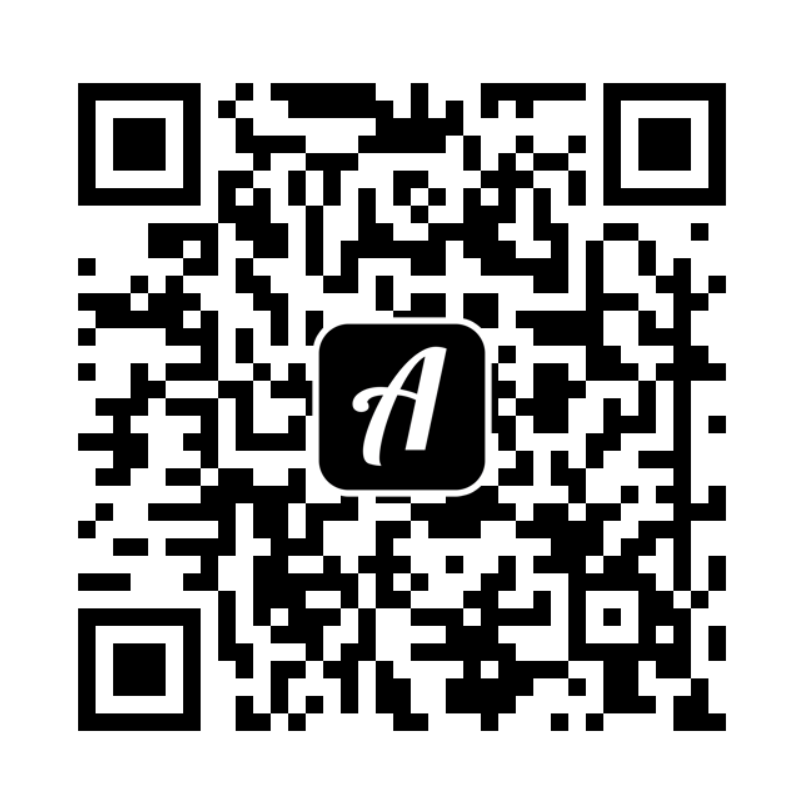 